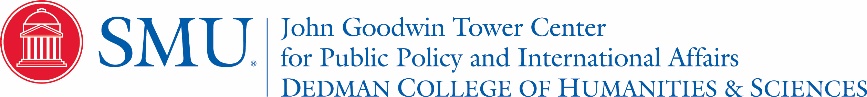 RECOMMENDATION FORMFOR THE STUDENT TO COMPLETEINSTRUCTIONSApplicants: For your application to be complete you need two recommendation letters (one must be from an SMU faculty member who has taught you). Please complete a Recommendation Release Form for each of your recommenders. Recommenders: Please email this completed Recommendation Form to TowerScholars@smu.edu no later than 5 p.m. CT, February 3, 2023. FOR THE STUDENT TO COMPLETEAPPLICANT’S INFORMATION  THE STUDENT TO COMPLETEABOUT THE APPLICANTHow long and in what capacity have you known the applicant?In your opinion, this student ranks in the top (select one)  1  5   10   15   25   ____ % of students you have taught. The Tower Scholars Program selection committee appreciates your comments regarding this applicant for acceptance into the SMU Tower Scholars Program. Please include a separate recommendation letter (2 pages max) providing comments regarding this applicant’s strengths and weaknesses as related to future academic and personal achievement. R THE STUDENT TO COMPLETERECOMMENDER’S INFORMATION R THE STUDENT TO COMPLETERECOMMENDER’S SIGNATURE By signing this recommendation, I acknowledge that the information provided herein is an accurate and true reflection of my assessment of this applicant, and that this recommendation was written entirely by me.First Name:Last Name:First Name:Last Name:Organization/Institution:Organization/Institution:Organization/Institution:Position/Role:Email Address:Email Address:Phone Number:Phone Number:Phone Number:Signature:Signature:you may type your name in lieu of your signatureDate: